ГОРОДСКОЙ СОВЕТ ДЕПУТАТОВ  МУНИЦИПАЛЬНОГО ОБРАЗОВАНИЯ «ГОРОД НАЗРАНЬ»РЕШЕНИЕ  № 26/107-4	                           от 29 сентября 2021 г. О муниципальных наградах в муниципальном образовании «Городской округ город НазраньВ соответствии с Положением  «О муниципальных наградах в муниципальном образовании «Городской округ город Назрань», утвержденного Городским советом от 20 октября 2014 г. № 38/144-2, протокола комиссии по рассмотрению вопросов о представлении к награждению муниципальными наградами от 29.06.2021г., Городской совет муниципального образования «Городской округ город Назрань» решил: 1. Наградить знаком отличия «За многолетний безупречный труд и службу городу Назрань» за высокий профессионализм, многолетний добросовестный труд в системе органов местного самоуправления:- Ведзижеву Асет Яхьяевну – управляющего делами Городского совета депутатов г. Назрань. 2. Наградить Почетной грамотой города Назрань за активное участие в общественно- политической жизни города, за профессиональное мастерство и добросовестный труд:-Костоева Рустама Бислановича- главу Гамурзиевского административного округа г. Назрань.3. Настоящее Решение опубликовать (обнародовать)  в средствах массовой  информации.  4. Контроль за исполнением настоящего Решения возложить на заместителя председателя Городского совета Хамхоева А-Х.И.     Глава  г. Назрань 	          У.Х. ЕвлоевПредседатель Городского совета                                                                     Ю.Д. Богатырев РЕСПУБЛИКА     ИНГУШЕТИЯ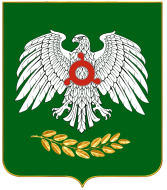     ГIАЛГIАЙ    РЕСПУБЛИКА